Publicado en Ciudad de México el 30/07/2024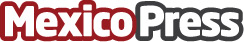 Mayoly Spindler de México lanza nueva presentación de Iprikene® en suspensión oralNueva presentación fácil de usar en cualquier momento y lugar. Es un tratamiento contra la diarrea en adultos y niños desde los 2 años listo para tomarDatos de contacto:Jorge AguilarEje comunicación Prensa5581084976Nota de prensa publicada en: https://www.mexicopress.com.mx/mayoly-spindler-de-mexico-lanza-nueva Categorías: Nacional Medicina Industria Farmacéutica Infantil Investigación Científica Estado de México Ciudad de México http://www.mexicopress.com.mx